Come share a meal with usJoin St Benedict’s Anglican Communityfor ourWednesday Casual Lunch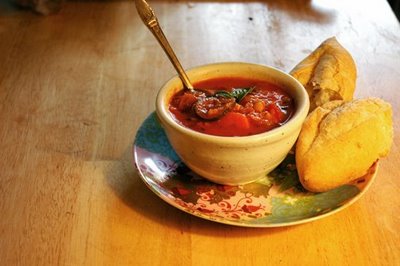  Cost $5 (Prebooking Appreciated)Call Andrew 0417 556 848 or reply@anglicansonyorkes.org.auDates for 2020Wednesday, February 26Wednesday, April 22Wednesday, May 27Wednesday, June 24Wednesday, July 22Wednesday, August 26Wednesday, September 23Wednesday, October 28Wednesday, November 22We gather about Noon and the meal consists of Soup and a Roll.Church is in Fourth Street, Minlaton